МИНИСТЕРСТВО ОБРАЗОВАНИЯ МОСКОВСКОЙ ОБЛАСТИГосударственное бюджетное профессиональное образовательное учреждение Московской области«Воскресенский колледж»ПРОГРАММАГОСУДАРСТВЕННОЙ ИТОГОВОЙ АТТЕСТАЦИИВЫПУСКНИКОВпо профессии15.01.33 Токарь на станках с числовым программным управлениемКвалификация (и) выпускникаТокарь↔Токарь-расточникВоскресенск2023 г.Программа государственной итоговой аттестации разработана в соответствии:Федеральный государственный образовательный стандарт среднего профессионального образования по профессии 15.01.33 Токарь на станках с числовым программным управлением, утверждённый приказом Министерства образования и науки Российской Федерации от 9 декабря 2016 года №1544;примерная основная образовательная программа по профессии 15.01.33 Токарь на станках с числовым программным управлением;Разработчики:Копылов П. В., преподаватель дисциплин профессионального цикла;Программа государственной итоговой аттестации рассмотрена на заседании предметно- цикловой комиссии протокол № __ от «__» __________ 20___г.Председатель 	/ _______________/Согласовано на заседании педагогического совета колледжа. Протокол № ____ от «___» ______________ 20____г.ПОЯСНИТЕЛЬНАЯ ЗАПИСКАПрограмма государственной итоговой аттестации разработана в соответствии с порядком проведения итоговой государственной аттестации выпускников профессиональных образовательных учреждений.Целью итоговой государственной аттестации является установление степени готовности обучающегося к самостоятельной деятельности и сформированности профессиональных компетенций в соответствии с федеральным государственным образовательном стандартом среднего профессионального образования по профессии 15.01.33 «Токарь на станках с ЧПУ».Главной задачей по реализации требований федерального государственного образовательного стандарта является реализация практической направленности подготовки специалистов со средним профессиональным образованием. Это требует перестройки всего учебного процесса, в том числе критериев и подходов к итоговой государственной аттестации студентов. Конечной целью обучения является подготовка специалиста, обладающего не только и не столько совокупностью теоретических знаний, но, в первую очередь, специалиста, готового решать профессиональные задачи. Отсюда коренным образом меняется подход к оценке качества подготовки специалиста. Упор делается на оценку умения самостоятельно решать профессиональные задачи. Поэтому при разработке программы итоговой государственной аттестации учтена степень использования наиболее значимых профессиональных компетенций и необходимых для них знаний и умений. Видом государственной итоговой аттестации выпускников по профессии15.01.33 «Токарь на станках с ЧПУ» является выпускная квалификационная работа (ВКР) в виде демонстрационного экзамена. Этот вид испытаний позволяет наиболее полно проверить освоенность выпускником профессиональных компетенций, готовность выпускника к выполнению видов деятельности, предусмотренных ФГОС.Проведение итоговой аттестации в форме демонстрационного экзамена позволяет одновременно решить целый комплекс задач:ориентирует каждого преподавателя и студента на конечный результат;позволяет в комплексе повысить качество учебного процесса, качество подготовки специалиста и объективность оценки подготовленности выпускников;систематизирует знания, умения и опыт, полученные студентами во время обучения и во время прохождения производственной практики;расширяет полученные знания за счет изучения новейших практических разработок и проведения исследований в профессиональной сфере;значительно упрощает практическую работу Государственной аттестационной комиссии при оценивании выпускника (наличие перечня профессиональных компетенций, которые находят отражение в выпускной работе).Организация и проведение итоговой аттестации предусматривает большую подготовительную работу преподавательского состава образовательного учреждения, систематичности в организации контроля в течение всего процесса обучения студентов в образовательном учреждении.Требования к процедуре проведения ГИА доведены до студентов в процессе изучения общепрофессиональных дисциплин и профессиональных модулей. Студенты ознакомлены с содержанием и методикой выполнения выпускной	квалификационной		 работы	и	критериями		оценки	результатов проведения демонстрационного экзамена за шесть месяцев до начала итоговой государственной	аттестации.		К	итоговой	государственной		аттестации допускаются		обучающиеся,	выполнившие		все		требования			основной профессиональной		образовательной		программы	и		успешно	 прошедшие промежуточные аттестационные испытания, предусмотренные учебным планом.Программа государственной итоговой аттестации является частью программы профессиональной подготовки квалифицированных рабочих по профессии 15.01.33 «Токарь на станках с ЧПУ».В Программе государственной итоговой аттестации определены:результаты освоения образовательной программы в виде профессиональных компетенций (в соответствии с ФГОС СПО) и формы проверки их освоения;сроки проведения итоговой государственной аттестации;условия подготовки и процедуры проведения итоговой государственной аттестации;критерии оценки уровня качества подготовки выпускника; порядок апелляции и пересдачи ГИА.Программа государственной итоговой аттестации ежегодно обновляется предметно-цикловой комиссией профессий направления металлообработки и утверждается зам. директора техникума по учебной работе после её обсуждения на заседании комиссии с обязательным участием работодателей.ПАСПОРТПРОГРАММЫ ГОСУДАРСТВЕННОЙ ИТОГОВОЙ АТТЕСТАЦИИI ОБЩИЕ ПОЛОЖЕНИЯ1.1.	Общая	характеристика	образовательной	программы	профессии15.01.33 Токарь на станках с ЧПУКвалификации,	присваиваемые	выпускникам	образовательной программы:-токарь;-токарь- расточник.Форма обучения: очная.Объем программы по освоению программы среднего профессионального образования на базе основного общего образования с одновременным получением среднего общего образования: 2952 часов, со сроком обучения 1 год 10 месяцев.Характеристика профессиональной деятельности выпускникаСПО.Область профессиональной деятельности выпускников:40.	Сквозные	виды	профессиональной	деятельности	в промышленности.Соответствие ПМ сочетанию квалификаций, указанных во ФГОСНормативно-правовые документыФедеральные	государственные	образовательные	стандарты	среднего профессионального образования по реализуемым образовательным программам; Перечень поручений по реализации Послания Президента Российской Федерации Федеральному Собранию от 04.12.2014 г., от 05.12. 2014 г. № Пр —2821;Распоряжение Правительства Российской Федерации от 03.03.2015 г.№349-р «Об утверждении комплекса мер, направленных на совершенствование системы среднего профессионального образования, на 2015 — 2020 годы»;Паспорт  приоритетного  проекта  «Образование»  по  направлению«Подготовка высококвалифицированных специалистов и рабочих кадров с учетом современных стандартов и передовых технологий» («Рабочие кадры для передовых технологий»), утвержденный протоколом заседания Президиума Совета при Президенте Российской Федерации по стратегическому развитию и приоритетным проектам от 25.10.2016 г. №9;Приказ Союза «Агентство развития профессиональных сообществ и рабочих кадров «Молодые профессионалы (Ворлдскиллс Россия)» от 06.112017№ ПО — 495/2017/22 «Об утверждении Порядка разработки, хранения и использования оценочной документации и заданий для демонстрационного экзамена по стандартам Ворлдскиллс Россия»;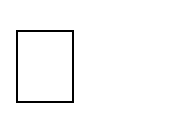 Распоряжение Министерства просвещения Российской Федерации от 1 апреля 2019 года № Р-42 "Об утверждении методических рекомендаций о проведении аттестации с использованием механизма демонстрационного экзамена"Цели и задачи государственной итоговой аттестации (ГИА)Целью государственной (итоговой) аттестации является установление соответствия   уровня   освоенности   компетенций,   обеспечивающихсоответствующую квалификацию и уровень образования обучающихся, Федеральному государственному образовательному стандарту среднего профессионального образования.ГИА призвана способствовать систематизации и закреплению знаний и умений обучающегося по специальности при решении конкретных профессиональных задач, определять уровень подготовки выпускника к самостоятельной работе.Планируемые результаты освоения образовательной программыОбщие компетенции4.2. Профессиональные компетенцииПРОЦЕДУРА ПРОВЕДЕНИЯ ГИАПроведение демонстрационного экзамена с учетом требований корпоративных стандартов работодателя по компетенции «Токарные работы на станках с числовым программным управлением»Подготовительный этапВ подготовительный день Главным экспертом производится распределение рабочих мест участников на площадке в соответствии с жеребьевкой и их ознакомление с рабочими местами и оборудованием, а также с графиком работы на площадке и необходимой документацией.Жеребьевка	проводится	в	присутствии	всех	участников	способом, исключающим спланированное распределение рабочих мест или оборудования.Участники должны ознакомиться с подробной информацией о регламенте проведения ДЭ с обозначением обеденных перерывов и времени завершения экзаменационных заданий / модулей, ограничениях времени и условий допуска к рабочим местам, включая условия, разрешающие участникам покинуть площадку, информацию о времени и способе проверки оборудования, информацию о пунктах и графике питания, оказании медицинской помощи, о характере и диапазоне санкций, которые могут последовать в случае нарушения регламента проведения экзамена. Также участники экзамена должны быть проинформированы о том, что они отвечают за безопасное использование всех инструментов, оборудования, вспомогательных материалов, которые они используют на площадке в соответствии с правилами техники безопасности.Итоги жеребьевки и ознакомления с рабочими местами и документацией фиксируются в Протоколе распределения рабочих мест и ознакомления участников с документацией, оборудованием и рабочими местами по установленной форме. Оригинал Протокола хранится в ЦПДЭ в соответствии со сроками и в порядке, устанавливаемом ЦПДЭ.Все лица, находящиеся на площадке проведения экзамена, должны неукоснительно соблюдать Правила и нормы ОТ и ТБ.Задания для демонстрационного задания подготавливает работодатель, предоставляющий площадки для проведения демонстрационного экзамена.Студенты участвуют в демонстрационном экзамене в рамках государственной итоговой аттестации.Проведение основных мероприятий демонстрационного экзамена. Правила поведения во время экзамена, права и обязанности участников и членов экспертной группы.Участник при сдаче демонстрационного экзамена должен иметь при себе паспорт и полис ОМС.Перед началом экзамена членами ЭГ производится проверка на предмет обнаружения материалов или оборудования, запрещенного в соответствии с техническим описанием.Инструктаж по охране труда и технике безопасности (далее ОТ и ТБ) для участников и членов ЭГ проводится техническим экспертом под роспись.Экзаменационные задания выдаются участникам непосредственно перед началом экзамена. К выполнению экзаменационных заданий участники приступают после указания Главного эксперта.После получения экзаменационного задания и дополнительных материалов к нему, участникам предоставляется время на ознакомление, а также вопросы, которое не включается в общее время проведения экзамена и составляет не менее 15 минут.В ходе проведения экзамена участникам запрещаются контакты с другими участниками или членами ЭГ без разрешения Главного эксперта.В случае возникновения несчастного случая или болезни участника, об этом немедленно уведомляется Главный эксперт, которым, при необходимости, принимается решение о назначении дополнительного времени для участника.В случае отстранения участника от дальнейшего участия в экзамене ввиду болезни или несчастного случая, ему начисляются баллы за завершенную работу. При этом, ЦПДЭ должны быть предприняты все меры к тому, чтобы способствовать возвращению участника к процедуре сдачи экзамена и к компенсированию потерянного времени. Вышеуказанные случаи подлежат обязательной регистрации в установленном порядке.В процессе работы участники обязаны неукоснительно соблюдать требования ОТ и ТБ. Несоблюдение участником норм и правил ОТ и ТБ ведет к потере баллов. Постоянное нарушение норм безопасности может привести к временному или окончательному отстранению участника от выполнения экзаменационных заданий.Участник, нарушивший правила поведения на экзамене и чье поведение мешает процедуре проведения экзамена, получает предупреждение с занесением в протокол учета времени и нештатных ситуаций, который подписывается Главным экспертом и всеми членами Экспертной группы. Потерянное время при этом не компенсируется участнику, нарушившему правило.После повторного предупреждения участник удаляется с площадки, вносится соответствующая запись в протоколе с подписями Главного эксперта и всех членов Экспертной группы.Вся информация и инструкции по выполнению экзамена от членов Экспертной группы, в том числе с целью оказания необходимой помощи, должны быть четкими и недвусмысленными, не дающими преимущества тому или иному участнику. Вмешательство иных лиц, которое может помешать участникам завершить экзаменационное задание, не допускается.Демонстрационный экзамен проводится в качестве процедуры государственной итоговой аттестации, поэтому допускается присутствие на площадке членов государственной экзаменационной комиссии (далее – члены ГЭК) для наблюдения за ходом процедуры оценки выполнения заданий демонстрационного  экзамена  с  целью  недопущения  нарушения  порядкапроведения государственной итоговой аттестации и обеспечения объективности ее результатов.Члены ГЭК вправе находиться на площадке исключительно в качестве наблюдателей, не участвуют и не вмешиваются в работу Главного эксперта и Экспертной группы, а также не контактируют с участниками и членами Экспертной группы.Нахождение других лиц на площадке, кроме Главного эксперта, членов Экспертной группы, Технического эксперта, экзаменуемых, а также членов ГЭК, не допускается.Оценка экзаменационных заданийВыполненные экзаменационные задания оцениваются в соответствии со схемой начисления баллов, разработанными на основании характеристик компетенций, определяемых техническим описанием. Все баллы и оценки регистрируются в соответствующих протоколах.Одно из главных требований при выполнении оценки заданий демонстрационного экзамена обеспечение отсутствия преимуществ кого-либо из участников экзамена. В связи с этим, порядок работы ЭГ должен быть организован так, чтобы не допустить к оценке работы обучающегося эксперта, который принимал непосредственное участие в его подготовке или представляет одну с ним образовательную организацию. Данное условие должно строго контролироваться Главным экспертом, который отвечает за объективность и независимость работы ЭГ в целом.Процедура оценивания результатов выполнения экзаменационных заданий осуществляется в соответствии с правилами, установленными в разработанном комплекте оценочной документации.Оценка не должна выставляться в присутствии участника демонстрационного экзамена.2.2. Количество часов, отводимое на государственную (итоговую)аттестацию:Всего 	1	 недели, в том числе:выполнение выпускной квалификационной работы - 	1	 недели,2.3. Вид и сроки проведения государственной итоговой аттестации:Вид — выпускная квалификационная работа в виде демонстрационного экзамена с учетом требований корпоративных стандартов работодателя Объем	времени	и	сроки,	отводимые	на	выполнение	выпускной квалификационной работы:2 недели с 15.06.2022 г. по 28.06.2022 г.Срок проведения демонстрационного экзамена по графику	в период	с15.06.2022 г. по 28.06.2022 г.ПАСПОРТ КОМПЛЕКТА ЗАДАНИЙкомпетенции «Токарные работы на станках с ЧПУ»Комплект заданий разработан в целях организации и проведения демонстрационного экзамена по компетенции «Токарные работы на станках с ЧПУ» и рассчитан на выполнение заданий продолжительностью 6 часов.Формат Демонстрационного экзамена: ОчныйФорма участия: ИндивидуальнаяОбобщенная оценочная ведомость.Количество экспертов, участвующих в оценке выполнения задания, и минимальное количество рабочих мест на площадке.Минимальное количество экспертов, участвующих в оценке демонстрационного экзамена по компетенции «Токарные работы на станках с ЧПУ» - 3 чел.Минимальное количество рабочих мест составляет 5.Расчет количества экспертов исходя из количества рабочих мест и участников осуществляется по схеме согласно Таблице 3:Таблица3.Список	оборудования	и	материалов,	запрещенных	на площадке (при наличии).Любое оборудование, которое не предусмотрено Инфраструктурным листом и не согласованно с Гл. Экспертом на форуме.Модули с описанием работ.Экзаменационное задание имеет два модуля.Модуль. Контрольно-графическийЧасть А. «Снятие размеров с детали и составление эскиза». Участники экзамена получают контрольно-измерительные инструменты, по жребию: образец изделия, из предложенных. Составляют эскиз, производят замеры размеров образца и наносят их на эскиз.Часть Б. «Разработка чертежа детали в графическом редакторе T- FLEX CAD».Участники экзамена на ПК в графическом редакторе T-FLEX CAD по составленному эскизу выполняют чертеж детали.Время выполнения модуля 1 – 3 часа.модуль. «Изготовление детали на станке по чертежу в соответствии с требованиями к точности размеров и качеству поверхности».Участникам выдаются чертежи изделий. Детали необходимо изготовить в установленное время на универсальном токарном станке. При проверке выполненного задания, контролируют соблюдение всех требований, предъявляемых к поверхностям и размерам по чертежу.Время выполнения модуля 2 – 3 часа.СОГЛАСОВАНОУТВЕРЖДАЮ ____________________________________Директор ГБПОУ МО ________________________________________________                                         (должность)«Воскресенский колледж»____________________ /_____________________            ____________________   А.Ю. Лунина   «_» _______20___  г.«_» _______20___  г. Содержание№Наименование содержания№ страницыПояснительная записка41Общие положения62Процедура проведения ГИА353Паспорт заданий и методика оценивания заданий39Наименование	основных видов деятельностиНаименование ПМСочетание  квалификаций:токарь,	токарь- карусельщикИзготовление изделий на токарных станках по стадиям технологического процесса в соответствии с требованиями охраны	труда	иэкологической безопасностиПМ. 01 «Изготовление изделий на токарных станках по стадиям технологического процесса в соответствии с требованиями охраны труда иэкологической безопасности»ОсваиваетсяИзготовление изделий на токарно-карусельных станках по стадиям технологического процесса в соответствии с требованиями охраны труда и экологической безопасностиПМ. 02 «Изготовление изделий на токарно- карусельных станках по стадиям технологического процесса в соответствии с требованиями охраны труда иэкологической безопасности»ОсваиваетсяИзготовление различных изделий на токарных станках с числовым программным управлением по стадиям технологического процесса в соответствии с требованиями охраны	труда	иэкологической безопасностиПМ. 03 «Изготовление различных изделий на токарных станках с числовым программным управлением по стадиям технологического процесса в соответствии с требованиями охраны труда иэкологической безопасности»ОсваиваетсяКод компетенци иФормулировка компетенцииУмения, знанияОК 01Выбирать	способыУмения:	распознавать	задачу	и/или	проблему	врешения	задачпрофессиональном	и/или	социальном	контексте;профессиональнойанализировать задачу и/или проблему и выделять еёдеятельности,составные части; определять этапы решения задачи;применительно	квыявлять	и	эффективно	искать	информацию,различным контекстамнеобходимую для решения задачи и/или проблемы;составить план действия; определить необходимыересурсы;владеть	актуальными	методами	работы	впрофессиональной и смежных сферах; реализоватьсоставленный план; оценивать результат и последствиясвоих  действий  (самостоятельно  или  с  помощьюнаставника)Знания: актуальный профессиональный и социальныйконтекст, в котором приходится работать и жить;основные  источники  информации  и  ресурсы  длярешения задач и проблем в профессиональном и/илисоциальном контексте.алгоритмы выполнения работ в профессиональной исмежных	областях;	методы	работы	впрофессиональной и смежных сферах; структуру планадля	решения	задач;	порядок	оценки	результатоврешения задач профессиональной деятельности.ОК 02Использовать современные средства поиска, анализа и интерпретации информации и информационные технологии для выполнения задач профессиональной деятельностиУмения: определять задачи для поиска информации; определять необходимые источники информации; планировать процесс поиска; структурировать получаемую информацию; выделять наиболее значимое в перечне информации; оценивать практическую   значимость   результатов   поиска;оформлять результаты поискаОК 02Использовать современные средства поиска, анализа и интерпретации информации и информационные технологии для выполнения задач профессиональной деятельностиЗнания: номенклатура информационных источников, применяемых в профессиональной деятельности; приемы  структурирования  информации;  форматоформления результатов поиска информацииОК 03Планировать и реализовывать собственное профессиональное и личностное развитие, предпринимательскую деятельность в профессиональной сфере,использовать знания по финансовой грамотности в различных жизненных ситуацияУмения: определять актуальность нормативно- правовой документации в профессиональной деятельности; применять современную научную профессиональную терминологию; определять и выстраивать траектории профессионального развития исамообразованияОК 03Планировать и реализовывать собственное профессиональное и личностное развитие, предпринимательскую деятельность в профессиональной сфере,использовать знания по финансовой грамотности в различных жизненных ситуацияЗнания: содержание актуальной нормативно-правовой документации;	современная	научная	и профессиональная терминология; возможные траектории   профессионального   развития   исамообразованияОК 04Эффективно взаимодействовать и работать в коллективе и командеУмения: организовывать работу коллектива и команды; взаимодействовать с коллегами, руководством, клиентами в ходе профессиональнойдеятельности.ОК 04Эффективно взаимодействовать и работать в коллективе и командеЗнания: психологические основы деятельности коллектива, психологические особенности личности; основы проектной деятельностиОК 05Осуществлять устную и письменную коммуникацию на государственном языке Российской Федерации с учетом особенностей социального и культурногоконтекстаУмения: грамотно излагать свои мысли и оформлять документы по профессиональной тематике на государственном языке, проявлять толерантность врабочем коллективеОК 05Осуществлять устную и письменную коммуникацию на государственном языке Российской Федерации с учетом особенностей социального и культурногоконтекстаЗнания: особенности социального и культурного контекста; правила оформления документов и построения устных сообщений.ОК 06Проявлять гражданско-патриотическую позицию, демонстрировать осознанное поведение на основе традиционных общечеловеческих ценностей, в том числе с учетом гармонизации межнациональных и межрелигиозных отношений,применять стандарты антикоррупционного поведенияУмения: описывать значимость своей профессииОК 06Проявлять гражданско-патриотическую позицию, демонстрировать осознанное поведение на основе традиционных общечеловеческих ценностей, в том числе с учетом гармонизации межнациональных и межрелигиозных отношений,применять стандарты антикоррупционного поведенияЗнания: сущность гражданско-патриотической позиции, общечеловеческих ценностей; значимость профессиональной деятельности по профессии.ОК 07Содействовать сохранению окружающей	среды, ресурсосбережению, эффективно действовать		в чрезвычайныхситуациях.Умения: соблюдать нормы экологической безопасности;	определять	направления ресурсосбережения  в  рамках  профессиональнойдеятельности по профессии.ОК 07Содействовать сохранению окружающей	среды, ресурсосбережению, эффективно действовать		в чрезвычайныхситуациях.Знания: правила экологической безопасности при ведении профессиональной деятельности; основные ресурсы,  задействованные  в  профессиональнойдеятельности; пути обеспечения ресурсосбережения.ОК 08Использовать		средства физической	культуры для	сохранения	и укрепления здоровья в процессе профессиональной деятельности				и поддержания необходимого			уровня физической подготовленности.Умения:	использовать	физкультурно- оздоровительную деятельность для укрепления здоровья, достижения жизненных и профессиональных целей; применять рациональные приемы двигательных функций в профессиональной деятельности; пользоваться		средствами		профилактикиперенапряжения характерными для данной профессии.ОК 08Использовать		средства физической	культуры для	сохранения	и укрепления здоровья в процессе профессиональной деятельности				и поддержания необходимого			уровня физической подготовленности.Знания: роль физической культуры в общекультурном, профессиональном и социальном развитии человека; основы здорового образа жизни; условия профессиональной деятельности и зоны риска физического  здоровья  для  профессии;  средствапрофилактики перенапряжения.ОК 09Использовать информационные технологии	в профессиональной деятельностиУмения: применять средства информационных технологий для решения профессиональных задач; использовать современное программное обеспечениеОК 09Использовать информационные технологии	в профессиональной деятельностиЗнания: современные средства и устройства информатизации; порядок их применения и программное  обеспечение  в  профессиональнойдеятельности.Основные виды ДеятельностиКод	инаименование компетенцииПоказатели освоения компетенцийИзготовлениеПК 1.1Практический опыт:изделий	наОсуществлятьОрганизации	рабочего  места	в	соответствии	стокарных станкахподготовку	ипроизводственным/техническим заданиемпо	стадиямобслуживаниеВыполнение	подготовительных	работ	итехнологическогорабочего	местаобслуживание	рабочего	места	токаряпроцесса	вдля	работы	наПредупреждения причин травматизма на рабочемсоответствии	стокарных станках.местетребованиямиОказание первой помощи при возможных травмах наохраны	труда	ирабочем местеэкологическойУмения:безопасностиОсуществлять подготовку к работе и обслуживаниерабочего	места	токаря	в	соответствии	стребованиями	охраны	труда,	производственнойсанитарии,	пожарной	безопасности	иэлектробезопасности.Оценивать	состояние	безопасности	труда	напроизводственном объекте.Пользоваться	средствами	индивидуальной	игрупповой защиты.Применять безопасные приемы труда на территориипредприятия и в производственных помещениях.Использовать экобио-защитную и противопожарнуютехнику.Определять и проводить анализ травмоопасных ивредных	факторов	в	сфере	профессиональнойдеятельности.Соблюдать	правила	безопасности	труда,производственной	санитарии	и	пожарнойбезопасностиЗнания:Правила подготовки к работе и содержания рабочихмест	токаря,	требования	охраны	труда,производственной	санитарии,	пожарнойбезопасности и электробезопасностиКонструктивные особенности, правила управления,подналадки	и	проверки	на	точность	токарныхстанков различных типовПравила	перемещения	грузов	и	эксплуатацииспециальных транспортных и грузовых средств;Виды и правила проведения инструктажей по охранетруда;Возможные опасные и вредные факторы и средствазащиты;Действие токсичных веществ на организм человека;Законодательство в области охраны труда; мерыпредупреждения пожаров и взрывов;Нормативные	документы	по	охране	труда	издоровья, основы профгигиены, профсанитарии ипожаробезопасности;Общие  требования  безопасности  на  территориипредприятия и производственных помещениях;Основные источники воздействия на окружающуюсреду; основные причины возникновения пожаров ивзрывов;Особенности обеспечения безопасных условий трудана производстве;Правовые и организационные основы охраны трудана	предприятии,	систему	мер	по	безопаснойэксплуатации опасных производственных объектови снижению вредного воздействия на окружающуюсреду, профилактические мероприятия по техникебезопасности и производственной санитарии;Права и обязанности работников в области охранытруда;Правила	безопасной	эксплуатации	установок	иаппаратов;Правила	и	нормы	охраны	труда,	техникибезопасности,	личной	и	производственнойсанитарии и противопожарной защиты;Предельно-допустимые	концентрации	(ПДК)	ииндивидуальные средства защиты;Принципы	прогнозирования	развития	событийоценки последствий при техногенных чрезвычайныхситуациях и стихийных явлениях;Средства	и	методы	повышения	безопасноститехнических и технологических процессов.ПК 1.2Практический опыт:ОсуществлятьВыполнения	подготовки	к	работе	станка	иподготовку	кинструмента в соответствии с производственнымиспользованиюзаданием с соблюдением требований охраны трудаинструмента	иВыполнения  механической  обработки  деталей  воснастки	длясоответствии	с	производственным	заданием	сработы	насоблюдением требований охраны трудатокарных станкахУмения:в соответствии сВыбирать и подготавливать к работе универсальные,полученнымспециальные	приспособления,	режущий	изаданием.контрольно-измерительный инструментВыполнять механические испытания образцовИспользовать	физико-химические	методыисследования металлов;Пользоваться	справочными	таблицами	дляопределения свойств материалов;Выбирать	материалы	для	осуществленияпрофессиональной деятельностиЗнания:Устройство,	правила	применения,	проверки	наточность	универсальных	и	специальныхприспособлений,	контрольно-измерительныхинструментов.Наименование	и	свойства	комплектуемыхматериалов.Устройство,	назначение,	правила	настройки	ирегулирования	контрольно-измерительныхинструментов и приборов.Методы	и	средства	контроля	обработанныхповерхностей.Основные свойства и классификацию материалов,использующихся в профессиональной деятельности.Наименование,	маркировку,	свойстваобрабатываемого материала; Правила примененияохлаждающих и смазывающих материалов.Основные сведения о металлах и сплавах.Основные	сведения	о	неметаллических,прокладочных,	уплотнительных	иэлектротехнических	материалах,	стали,	ихклассификацию.ПК 1.3Определять последовательнос ть и оптимальные режимы обработки различных изделий	на токарных станках в соответствии сзаданием.Практический опыт:Определение последовательности и оптимального режима обработки различных изделий на токарныхстанках в соответствии с заданиемПК 1.3Определять последовательнос ть и оптимальные режимы обработки различных изделий	на токарных станках в соответствии сзаданием.Умения:Устанавливать	оптимальный	режим	токарной обработки в соответствии с технологической картойПК 1.3Определять последовательнос ть и оптимальные режимы обработки различных изделий	на токарных станках в соответствии сзаданием.Знания:Правила	определения	режимов	резания	по справочникам и паспорту станкаПК 1.4Вести технологический процесс обработки		и доводки	деталей, заготовок			и инструментов	на токарных станках с	соблюдением требований		 ккачеству,	всоответствии с заданием и с техническойдокументацией.Практический опыт:Осуществление технологического процесса обработки и доводки деталей, заготовок и инструментов на токарных станках с соблюдением требований к качеству, в соответствии с заданием итехнической документацией.ПК 1.4Вести технологический процесс обработки		и доводки	деталей, заготовок			и инструментов	на токарных станках с	соблюдением требований		 ккачеству,	всоответствии с заданием и с техническойдокументацией.Умения:Осуществлять токарную обработку деталей средней сложности на универсальных и специализированных станках,  в  том  числе  на  крупногабаритных  имногосуппортныхПК 1.4Вести технологический процесс обработки		и доводки	деталей, заготовок			и инструментов	на токарных станках с	соблюдением требований		 ккачеству,	всоответствии с заданием и с техническойдокументацией.Знания:Правила	проведения	и	технологию	проверки качества выполненных работИзготовление изделий	 на токарно- карусельных станках	по стадиям технологического процесса		всоответствии	с требованиямиохраны	труда	и экологической безопасности.ПК	2.1Осуществлятьподготовку			и обслуживание рабочего	места для	работы	на токарно-карусельных станках.Практический опыт:Выполнении	подготовительных	работ	и обслуживания рабочего места токаряИзготовление изделий	 на токарно- карусельных станках	по стадиям технологического процесса		всоответствии	с требованиямиохраны	труда	и экологической безопасности.ПК	2.1Осуществлятьподготовку			и обслуживание рабочего	места для	работы	на токарно-карусельных станках.Умения:Осуществлять подготовку к работе и обслуживание рабочего места токаря-карусельщика в соответствии с требованиями охраны труда, производственной санитарии,    пожарной    безопасности    иэлектробезопасностиИзготовление изделий	 на токарно- карусельных станках	по стадиям технологического процесса		всоответствии	с требованиямиохраны	труда	и экологической безопасности.ПК	2.1Осуществлятьподготовку			и обслуживание рабочего	места для	работы	на токарно-карусельных станках.Знания:Правила подготовки к работе и содержания рабочих мест токаря-карусельщика, требования охраны труда, производственной санитарии, пожарной безопасности и электробезопасности;Конструктивные особенности, правила управления,подналадки и проверки на точность токарно- карусельных станков различных типовПК 2.2Осуществлятьподготовку		 к использованию инструмента		и оснастки	дляработы	на токарно- карусельных станках		всоответствии	с полученнымзаданием.Практический опыт:Подготовке к использованию инструмента и оснастки для работы на токарных станках в соответствии с полученным заданиемПК 2.2Осуществлятьподготовку		 к использованию инструмента		и оснастки	дляработы	на токарно- карусельных станках		всоответствии	с полученнымзаданием.Умения:Выбирать и подготавливать к работе универсальные, специальные приспособления, режущий и контрольно-измерительный инструментПК 2.2Осуществлятьподготовку		 к использованию инструмента		и оснастки	дляработы	на токарно- карусельных станках		всоответствии	с полученнымзаданием.Знания:Устройство, правила применения, проверки на точность универсальных и специальных приспособлений,	контрольно-измерительныхинструментовПК 2.3Определятьпоследовательнос ть и оптимальные режимы обработки различных изделий	на токарно- карусельных станках		всоответствии	сзаданием.Практический опыт:Определении последовательности и оптимального режима обработки различных изделий на токарныхстанках в соответствии с заданиемПК 2.3Определятьпоследовательнос ть и оптимальные режимы обработки различных изделий	на токарно- карусельных станках		всоответствии	сзаданием.Умения:Устанавливать	оптимальный	режим	токарно-карусельной	обработки	в	соответствии	с технологической картойПК 2.3Определятьпоследовательнос ть и оптимальные режимы обработки различных изделий	на токарно- карусельных станках		всоответствии	сзаданием.Знания:Правила	определения	режимов	резания	по справочникам и паспорту станкаПК 2.4Вести технологический процесс обработки деталей на	токарно- карусельных станках		ссоблюдением требований	ккачеству,	всоответствии с заданием и с техническойдокументацией.Практический опыт:Осуществлении технологического процесса обработки и доводки деталей, заготовок и инструментов на токарных станках с соблюдением требований к качеству, в соответствии с заданием итехнической документацией.ПК 2.4Вести технологический процесс обработки деталей на	токарно- карусельных станках		ссоблюдением требований	ккачеству,	всоответствии с заданием и с техническойдокументацией.Умения:Осуществлять	токарную	обработку	деталей	и изделий средней сложности на токарно-карусельныхстанкахПК 2.4Вести технологический процесс обработки деталей на	токарно- карусельных станках		ссоблюдением требований	ккачеству,	всоответствии с заданием и с техническойдокументацией.Знания:Правила	проведения	и	технологию	проверки качества выполненных работИзготовление различных изделий	на токарных станкахс	числовымПК 3.1Осуществлятьподготовку	иобслуживание рабочего	местаПрактический опыт:Выполнении	подготовительных	работ	и обслуживании рабочего места оператора токарногостанка с числовым программным управлениемИзготовление различных изделий	на токарных станкахс	числовымПК 3.1Осуществлятьподготовку	иобслуживание рабочего	местаУмения:программным управлением	по стадиям технологического процесса		всоответствии	с требованиямиохраны	труда	и экологической безопасности.для	работы	на токарных станках с		числовым программным управлением.Осуществлять подготовку к работе и обслуживание рабочего места оператора токарного станка с числовым программным управлением в соответствии с требованиями охраны труда, производственной	санитарии,	пожарной безопасности и электробезопасности;Выполнять  подналадку  отдельных  узлов  имеханизмов в процессе работыпрограммным управлением	по стадиям технологического процесса		всоответствии	с требованиямиохраны	труда	и экологической безопасности.для	работы	на токарных станках с		числовым программным управлением.Знания:Правила подготовки к работе и содержания рабочих мест оператора токарного станка с числовым программным управлением, требования охраны труда, производственной санитарии, пожарной безопасности и электробезопасности;Устройство, принципы работы и правила подналадки токарных станков с числовым программным управлением;Различные методы создания управляющих программ для станка с ЧПУ;Современные программные среды CAD/CAM;Правила чтения чертежей и технического задания; Режимы резания.программным управлением	по стадиям технологического процесса		всоответствии	с требованиямиохраны	труда	и экологической безопасности.ПК 3.2Осуществлятьподготовку		 к использованию инструмента		и оснастки	дляработы		на токарных станках с	числовым программным управлением		всоответствии	с полученнымзаданием.Практический опыт:Подготовке к использованию инструмента и оснастки для работы на токарных станках с числовым   программным   управлением   всоответствии с полученным заданиемпрограммным управлением	по стадиям технологического процесса		всоответствии	с требованиямиохраны	труда	и экологической безопасности.ПК 3.2Осуществлятьподготовку		 к использованию инструмента		и оснастки	дляработы		на токарных станках с	числовым программным управлением		всоответствии	с полученнымзаданием.Умения:Выбирать и подготавливать к работе универсальные, специальные приспособления, режущий и контрольно-измерительный инструмент;Правильно устанавливать на станок инструменты,оснастку и приспособленияпрограммным управлением	по стадиям технологического процесса		всоответствии	с требованиямиохраны	труда	и экологической безопасности.ПК 3.2Осуществлятьподготовку		 к использованию инструмента		и оснастки	дляработы		на токарных станках с	числовым программным управлением		всоответствии	с полученнымзаданием.Знания:Наименование, назначение, устройство и правила применения приспособлений, режущего и измерительного инструмента;Грузоподъемное  оборудование,  применяемое  вметаллообрабатывающих цехахпрограммным управлением	по стадиям технологического процесса		всоответствии	с требованиямиохраны	труда	и экологической безопасности.ПК 3.3Адаптировать разработанные управляющиепрограммы	наоснове	анализаПрактический опыт:Адаптации стандартных управляющих программ на основе анализа входных данных, технологической и конструкторской документации в соответствии с заданиемпрограммным управлением	по стадиям технологического процесса		всоответствии	с требованиямиохраны	труда	и экологической безопасности.ПК 3.3Адаптировать разработанные управляющиепрограммы	наоснове	анализаУмения:входных данных, технологической и конструкторской документации	в соответствии	 с полученнымзаданием.Составлять технологический процесс обработки деталей, изделий; отрабатывать управляющие программы на станке;Корректировать управляющую программу на основе анализа входных данных, технологической и конструкторской документации;Задавать необходимые операции обработки для токарного станка с ЧПУ;Корректировать параметры обработки в зависимости от результатов измерения.Правильно использовать измерительный инструментдля контроля соответствующих размеров.входных данных, технологической и конструкторской документации	в соответствии	 с полученнымзаданием.Знания:Правила определения режимов резания по справочникам и паспорту станка;Правила выбора управляющих программ для решения поставленной технологической задачи (операции);Основные	направления	автоматизации производственных процессов;Системы программного управления станками; Организацию	работ	при	многостаночном обслуживании станков с программным управлением;Современные измерительные инструменты;ПК 3.4Вести технологический процесс обработки деталей на	токарных станках		счисловымпрограммным управлением	 с соблюдением требований	ккачеству,	всоответствии с заданием и с техническойдокументацией.Практический опыт:Обработке деталей на токарных станках с числовым программным управлением с соблюдением требований к качеству в соответствии с заданием и технической документацией.ПК 3.4Вести технологический процесс обработки деталей на	токарных станках		счисловымпрограммным управлением	 с соблюдением требований	ккачеству,	всоответствии с заданием и с техническойдокументацией.Умения:Проводить проверку управляющих программ средствами вычислительной техники;Выполнять технологические операции при изготовлении детали на токарных станках с числовым программным управлением;Выполнять контрольные операции над работой механизмов и обеспечение бесперебойной работы оборудования  станка  с  числовым  программнымуправлениемПК 3.4Вести технологический процесс обработки деталей на	токарных станках		счисловымпрограммным управлением	 с соблюдением требований	ккачеству,	всоответствии с заданием и с техническойдокументацией.Знания:Правила	проведения	и	технологию	проверки качества выполненных работКоличество студентов, челКоличество постов-рабочих местКоличество постов-рабочих местКоличество постов-рабочих местКоличество постов-рабочих местКоличество постов-рабочих местКоличество постов-рабочих местКоличество студентов, чел4610162122и болееОт 1 до 54От 6 до 106От 11 до 1510От 16 до 2016От 21 до 2521От 26 и более22Методика перевода результатов ДЭ в оценку по ГИАМетодика перевода результатов ДЭ в оценку по ГИАМетодика перевода результатов ДЭ в оценку по ГИАМетодика перевода результатов ДЭ в оценку по ГИАМетодика перевода результатов ДЭ в оценку по ГИАОценка ДЭ«2»«3»«4»«5»Компетенция«Токарные работы на станках с ЧПУ0 - 1920 - 3940 - 6970 - 100